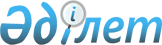 Ғ.Ж.Байжановты Қазақстан Республикасы "Сырбар" Сыртқы барлау қызметінің директоры қызметіне тағайындау туралыҚазақстан Республикасы Президентінің 2015 жылғы 24 ақпандағы № 1017 Жарлығы

      Ғабит Жақыпбайұлы Байжанов Қазақстан Республикасы «Сырбар» Сыртқы барлау қызметінің директоры болып тағайындалсын.      Қазақстан Республикасының

      Президенті                            Н.Назарбаев
					© 2012. Қазақстан Республикасы Әділет министрлігінің «Қазақстан Республикасының Заңнама және құқықтық ақпарат институты» ШЖҚ РМК
				